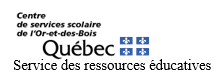 Prêt de locauxPour élève scolarisé à la maisonVeuillez choisir une date selon l’horaire suivant :*Important : le parent doit remettre ce formulaire au minimum 15 jours ouvrables avant la date choisie.Il est important de noter que les locaux seront prêtés à l’élève scolarisé à la maison et à ses parents sous réserve de la disponibilité de ces derniers et sous certaines contraintes. Seuls les élèves scolarisés à la maison sont admis dans les locaux et peuvent utiliser le matériel mis à leur disposition. Les enfants d’âge préscolaire, à l’exception des nourrissons, ne sont pas admis dans les locaux.De plus, l’école et le Centre de services scolaire se réservent le droit de charger des frais advenant des bris faits aux infrastructures et/ou au matériel de l’école. Cette règle s’applique à tous les élèves du CSS.Pour chaque nouvelle demande, vous devrez remplir le formulaire. Lorsqu’une réservation de locaux est soumise et que vous ne vous y présentez pas à deux (2) reprises, la prochaine demande ne pourra être prise en compte qu’après deux (2) mois de la date de la deuxième (2e) réservation manquée.Le projet d’apprentissage de l’élève doit être annexé à ce formulaire si du matériel didactique est demandé. Pour des demandes plus spécifiques, un plan de leçon est demandé afin de préparer le matériel.Les antécédents judiciaires pourraient être demandés aux personnes accompagnatrices (maximum 2 personnes). Cette demande s’applique aussi aux parents accompagnateurs du Centre de services scolaire.Nous conseillons toujours aux parents de souscrire à une assurance responsabilité comme nous le suggérons aux autres parents du Centre de services scolaire.Je , parent de  accepte les termes de ce formulaire et m’engage à garder le matériel et les locaux en bon état et m’engage également à défrayer les coûts du matériel ou infrastructure s’il s’avérait qu’il soit retourné endommagé ou non rapporté.Signé à , le Une copie pour le parent et une copie pour la direction d’école concernée.IDENTIFICATION DE L’ÉLÈVEIDENTIFICATION DE L’ÉLÈVENom de l’élève :Prénom de l’élève :Date de naissance :AAAA/MM/JJCode permanent (si connu) :Niveau scolaire enseigné à la maison : Niveau scolaire enseigné à la maison : École d’assignation : École d’assignation : IDENTIFICATION DU PARENT-ÉDUCATEURIDENTIFICATION DU PARENT-ÉDUCATEURNom du parent-éducateur :Prénom du parent-éducateur :Adresse de résidence complète :Adresse courriel du parent-éducateur : Adresse courriel du parent-éducateur : Numéro de téléphone du parent-éducateur :		Numéro de téléphone du parent-éducateur :		CHOIX D’UNE DATE *CHOIX D’UNE DATE *Primaire-Secondaire (avant-midi)Primaire-Secondaire (avant-midi)  22 septembre 2023  2 février 2024  6 octobre 2023  4 mars 2024  3 novembre 2023  2 avril 2024  24 novembre 2023  17 mai 2024  5 janvier 2024LocalDateHeureBesoin en matériel (si oui, veuillez fournir également le projet d’apprentissage)Disponibilité d’un employé responsable du localBibliothèqueGymnaseLocal de scienceLaboratoire informatiqueLocal d’arts plastiquesLocal d’art dramatiqueLocal de musiqueAtelier de technoDESCRIPTION DÉTAILLÉE DE L’ACTIVITÉDESCRIPTION DÉTAILLÉE DE L’ACTIVITÉTitre :LISTE DE MATÉRIEL DIDACTIQUE DEMANDÉ*Seul ce matériel sera disponibleSignature du parentSignature de la directionESPACE RÉSERVÉ AU CENTRE DE SERVICES SCOLAIREESPACE RÉSERVÉ AU CENTRE DE SERVICES SCOLAIRE  Demande autorisée  Demande refuséeMotif(s) du refus :Motif(s) du refus :École désignée : École désignée : Date :Personne-ressource à contacter :Signature de la personne désignée par le Centre de services scolaire :Signature de la personne désignée par le Centre de services scolaire :Date :Date :